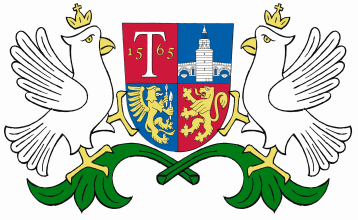 ОБЩИНА     ТРЯВНА     О Б Я В Л Е Н И ЕОбщина Трявна  уведомява , че със Заповед № 69/21.02.2018 г. на Кмета на община Трявна е допуснато изработване по служебен път  на проект за изменение на плана за улична регулация / ПУР/ на гр. Трявна на улица с о.т. 814а-814-815-816-817 и обособяване  на  нов урегулиран  поземлен имот  V-3032 в кв. 32а   с отреждане „за озеленяване и паметник“. 